Winter term: 2023     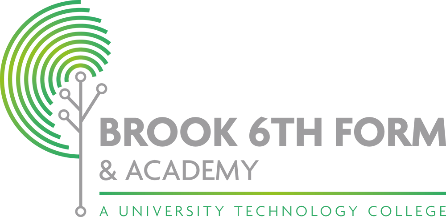     Forces 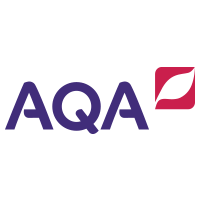 •	8.1 Vectors and scalars/8.2 Forces between objects•	8.3 Resultant forces•	8.4 Moments at work•	8.6 Centre of mass•	8.7 Moments and equilibrium•	8.8 Parallelogram of forces•	8.9 Resolution of forces•	Summary and review•	9.1 Speed and distance-time graph•	9.2 Velocity and acceleration•	9.3 Velocity and acceleration II•	9.4 Analysing motion graphs•	EOU Test•	10.1 Forces and acceleration•	10.2 Weight and terminal velocity•	10.3 Forces and breaking•	10.4 Momentum/10.5 Using conservation of momentum•	10.6 Impact forces/10.7 Safety first•	10.8 Forces and elasticity•	11.1 Pressure and surfaces/ 11.2 Pressure in liquid•	11.3 Atmospheric Pressure/ 11.4 Up thrust and flotation•	Summary and review	•	Test Spring term: 20242.    Waves•	12.1 The nature of waves/12.2 The properties of waves•	11.3 Reflection and refraction•	12.4 Sound waves •	12.5 The use of ultrasound/ 12.6 Seismic waves •	Summary and review•	12.1 The electromagnetic spectrum•	12.2 Light, IR, MW and RW•	12.3 Communications•	12.4 UV, X-rays and gamma rays•	RP8 Investigating plane wave in a ripple tank•	12.5 X-rays in medicine•	Summary and review7. Magnetism and electromagnetism•	13.1 Magnetic fields /13.2 Magnetic fields and electric currents•	13.3 Electromagnets in devices•	13.4 The motor effect •	15.5 the generator effect•	RP 10 investigating IR•	15.6 The alternating-current generator•	15.7 Transformers and uses of transformer•	14.1 Reflection and refraction of light (part of waves)•	14.2 Light and colour•	14.3 lens/ 14.4 uses of lens      TestSummer term: 2024